UPOZNAVANJE ŠKOLE I RADNE OKOLINE:   „ADVENT“ (30.11.)ADVENT ILI DOŠAŠĆE JE PERIOD IŠČEKIVANJA, VRIJEME PRIPREME ZA BLAGDAN BOŽIĆA. POČINJE 4 TJEDNA PRIJE BOŽIĆA. ZATO U ADVENTSKI VIJENAC STAVLJAMO 4 SVIJEĆE. SVAKI TJEDAN, U NEDJELJU, PALIMO PO JEDNU ADVENTSKU SVIJEĆU. PISMENO ILI USMENO ODGOVORI NA PITANJA: KOLIKO DUGO TRAJE ADVENT? ____________________________________________U KOJE SE GODIŠNJE DOBA SLAVI BOŽIĆ ?____________________________________________PRIPREMAŠ LI SE TI ZA BLAGDAN BOŽIĆA? KAKO?____________________________________________ KADA PALIMO ADVENTSKU SVIJEĆU? _____________________________________________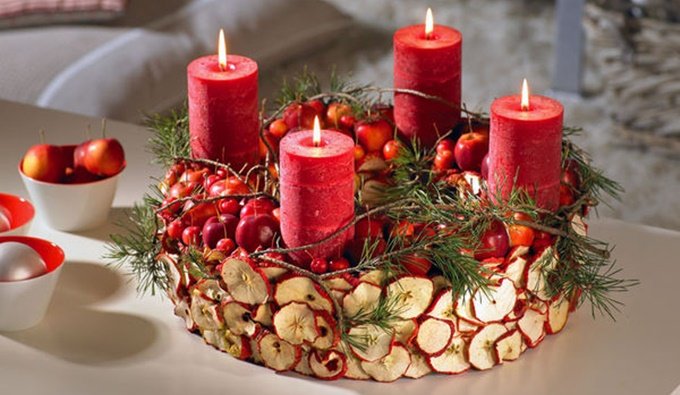 